Emoji ReflectionDirections: Design an emoji to describe quarter three in Language Arts.  Create your emoji on copy paper and COLOR!  Your emoji should illustrate the following: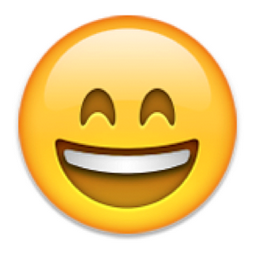 The difficulty of the class: Do you find Language Arts too easy, too difficult, or ‘just right’?Interest and enjoyment: Do class activities keep your interest/ are the activities relatable?Overall Class RatingAfter you finish creating your emoji, write one paragraph of 7-12 sentences discussing quarter three of Language Arts class.  Be sure to address the following topics:The difficulty of the class: Do you find Language Arts too easy, too difficult, or ‘just right?’  Why/why not?Interest and enjoyment: Do class activities and assignments keep your interest?  Are the activities and assignments relatable and valuable?  Why/why not?Glows/ Grows:  What did you like?  What would you like to see next quarter?  What are your goals for fourth quarter?Grading:_______ (5 pts.) Creativity of emoji _______ (5 pts.) Overall effort of emoji creation_______ (5 pts.) Paragraph quality: Did you write enough (7-12 sent.)?  Did you write quality sentences?_______ (5 pts.) Did you thoroughly answer questions? _______ (20 pts.) Total